 	Curriculum	Vitae	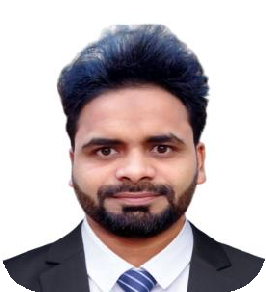 PERSONAL DETAILSACADEMIC QUALIFICATIONPROFESSIONAL QUALIFICATIONSKILLSWORK EXPERIENCEDeclaration: I Hereby Declare That All The Statement Made In This Resume Are True, Complete And Correct To The Knowledge.Date:Place:	ALTAF HUSSAINDate of Birth05-07-1996Father's NameASHFAQ HUSAINMother's NameNASREEN FATIMANationalityINDIANMarital StatusUnmarriedLanguageENGLISH ,HINDI , URDUHobbiesBOOK READING, & LIKE TO CRICKETPASSPORT NO.U4288147DATE OF ISSUE19/03/2020DATE OF EXPIRY18/03/2030EXAM NAMEBoard /UniversityPassing yearPercentageof MarksDivision10thUP BOARD201145.002nd12THUP BOARD201363.501ST